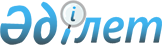 "Білім беру ұйымдары үшін оқу әдебиеттерін дайындауды және басып шығаруды ұйымдастыру жөніндегі нұсқаулықты бекіту туралы" Қазақстан Республикасы Білім және ғылым министрлігінің 2004 жылғы 24 мамырдағы N 454 бұйрығына өзгерістер мен толықтыру енгізу туралы
					
			Күшін жойған
			
			
		
					Қазақстан Республикасы Білім және ғылым министрінің 2006 жылғы 10 шілдедегі N 380 бұйрығы. Қазақстан Республикасының Әділет министрлігінде 2006 жылғы 8 тамызда тіркелді. Тіркеу N 4333. Күші жойылды - Қазақстан Республикасы  Білім және ғылым министрлігінің 2008 жылғы 5 маусымдағы N 325 Бұйрығымен



      


Күші жойылды - Қазақстан Республикасы Білім және ғылым министрлігінің 2008.06.05 


 N 325 


 (қолданысқа енгізілу тәртібін 


 5-тармақтан 


 қараңыз) Бұйрығымен.



      Білім беру ұйымдары үшін оқу әдебиеттерін дайындау және басып шығару жөніндегі жұмыстарды ұйымдастыруды жетілдіру мақсатында 

БҰЙЫРАМЫН:





      1.»"Білім беру ұйымдары үшін оқу әдебиеттерін дайындауды және басып шығаруды ұйымдастыру жөніндегі нұсқаулықты бекіту туралы"» Қазақстан Республикасы Білім және ғылым министрлігінің 2004 жылғы  24 мамырдағы N 454 
 бұйрығына 
 (нормативтік құқықтық актілерін  мемлекеттік тіркеу тізілімінде N 2883 болып тіркелген, 2005 жылғы 12 тамыздағы N 83-84»"Заң газетінде" жарияланған, Қазақстан Республикасы Білім және ғылым министрлігінің 2006 жылғы 31 қаңтардағы N 44 
 бұйрығына 
 сәйкес енгізілген өзгертулермен қоса, нормативтік құқықтық актілерін мемлекеттік тіркеу тізілімінде N 4080 болып тіркелген, 2006 жылғы 28 сәуірдегі N 76-77»"Заң газетінде" жарияланған) мынадай өзгерістер мен толықтыру енгізілсін:




      көрсетілген бұйрықпен бекітілген, білім беру ұйымдары үшін оқу әдебиеттерін дайындауды және басып шығаруды ұйымдастыру жөніндегі нұсқаулықта:



      2-тармақтың екінші абзацы мынадай редакцияда жазылсын: 



      "оқулық - оқу пәні, оның бөлімдері, бөліктері жүйелі түрде мазмұндалатын үлгілік оқу бағдарламасына сәйкес келетін және осы басылымның түрі ретінде ресми бекітілген оқытуға арналған кітап";




      мынадай мазмұндағы 2-1-тармақпен толықтырылсын:



      "2-1. Қазақстан Республикасының білім саласындағы орталық атқарушы орган (бұдан әрі - орталық атқарушы орган) оқу әдебиеттерін дайындау және басып шығару жөніндегі жұмысты ұйымдастырады.";




      3-тармақтағы»"Қазақстан Республикасының білім аясындағы (бұдан әрі - орталық атқарушы орган)" сөздер алынып тасталсын; 




      7-тармақ алынып тасталсын;




      10-тармақ  алынып тасталсын;




      11-тармақ мынадай редакцияда жазылсын:



      "11. Орталық атқарушы орган сараптама нәтижелері бойынша оқу әдебиетіне»"Жіберілген»(ұсынылған)" деген гриф береді және барлық деңгейдегі білім беру ұйымдарындағы білім беру процесінде пайдалануға жіберілген оқу әдебиеттерінің тізбесін бекітеді.";




      13-тармақта»"алқа шешімі" деген сөздер»"сараптаманың қорытындысы" деген сөздермен ауыстырылсын;




      14-тармақта»"Ы.Алтынсарин атындағы Қазақ білім академиясы, орталық атқарушы орган анықтаған ұйымдар жүзеге асырады" деген сөздер»"Оқулық»республикалық ғылыми-практикалық орталығы жүзеге асырады" деген сөздермен ауыстырылсын.




      2. Мектепке дейінгі және орта білім департаменті (С.Б.Есбосынова):



      1) осы бұйрықты Қазақстан Республикасы Әділет министрлігіне мемлекеттік тіркеуге ұсынсын;



      2) осы бұйрықты мемлекеттік тіркеуден өткеннен кейін бұқаралық ақпарат құралдарында жарияласын.




      3. Осы бұйрық Қазақстан Республикасы Әділет министрлігінде мемлекеттік тіркеуден өткен күнінен бастап, қолданысқа енгізіледі.




      4. Осы бұйрықтың орындалуын бақылау вице-министр А.Қ.Әбдімомыновқа жүктелсін.

      

Министр


 


					© 2012. Қазақстан Республикасы Әділет министрлігінің «Қазақстан Республикасының Заңнама және құқықтық ақпарат институты» ШЖҚ РМК
				